MondayTuesdayWednesdayThursdayThursdayFriday1. Let’s decorate our Christmas tree.1. Let’s decorate our Christmas tree.2. Today we will be meeting Elf on the Shelf.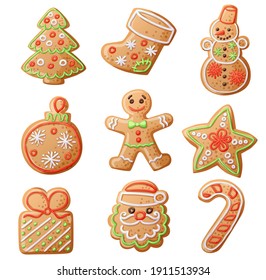 6. Today we will be making melted snowman biscuits. 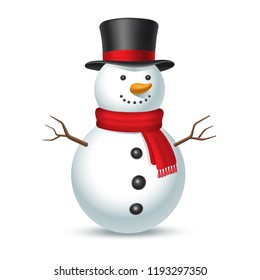 8. Today we will be wearing our Christmas jumpers.8. Today we will be wearing our Christmas jumpers.9. Today we will be making our own Winter Snowman.12. We will be reading the story ‘Dear Santa’.13. We will be creating gifts for our friends and wrapping them.14. We will be writing our own Christmas lists for Santa.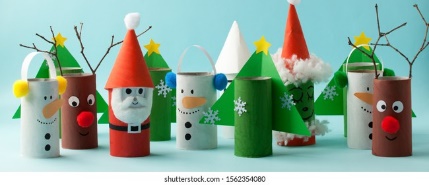 16. Today we will go on a walk to see the Christmas lights.19. Today we will be reading the Christmas story. 20. Today we make Christmas cornflake wreaths.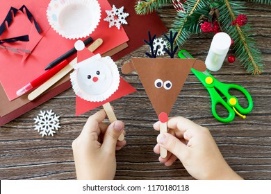 22. We will be taking a visit to the local Church.  22. We will be taking a visit to the local Church.  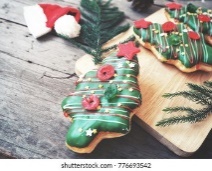 26. Bank Holiday.  Nursery is closed.27. Bank Holiday.  Nursery is closed.28. Today we will be learning about the New year.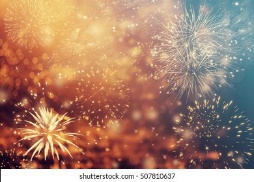 30. We will be making our own New years resolutions30. We will be making our own New years resolutions